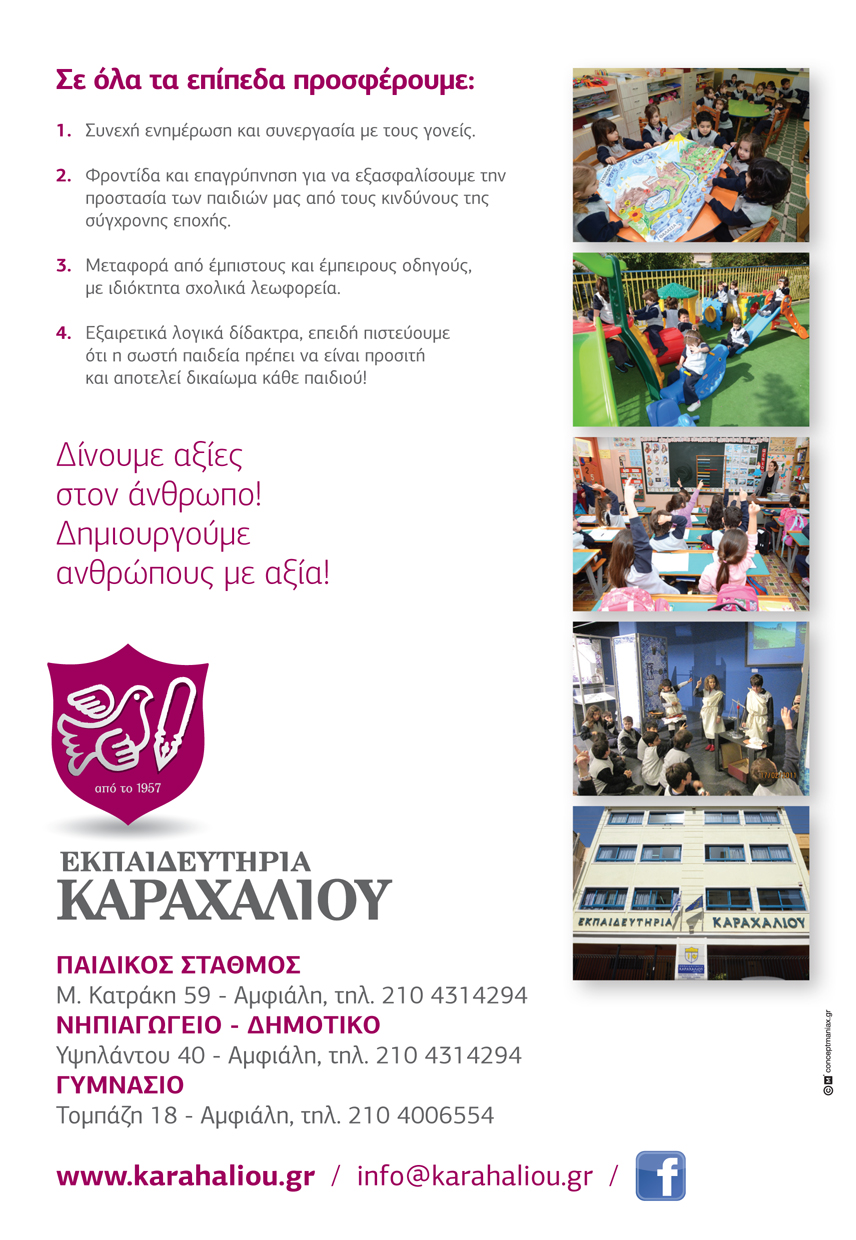 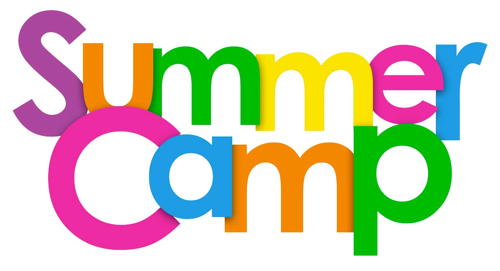 SUMMER CAMP 2023ΦΟΡΜΑ ΕΚΔΗΛΩΣΗΣ ΕΝΔΙΑΦΕΡΟΝΤΟΣ1.Όνομα παιδιού: 2.Επίθετο παιδιού:3.Έτος γέννησης:4.Τάξη που φοίτησε: 5.Σχολείο προέλευσης:6.Διεύθυνση οικίας:7.Όνομα πατέρα:8.Επίθετο πατέρα:9.Τηλέφωνο πατέρα:10.E-mail Επικοινωνίας:11.Όνομα μητέρας:12.Επίθετο μητέρας:13.Τηλέφωνο μητέρας:14.E-mail Επικοινωνίας:15. Κάτι που πρέπει να γνωρίζουμε για το παιδί:      16. Παρακαλούμε επιλέξτε με Χ την (τις) εβδομάδα (-ες):1η Εβδομάδα: 19 Ιουν. – 23 Ιουν._____ 		2η Εβδομάδα:  26 Ιουν. – 30 Ιουν._____ 3η Εβδομάδα: 3 Ιουλ. – 7 Ιουλ.______	                         4η Εβδομάδα:  10 Ιουλ. – 14 Ιουλ._____	Παρακαλούμε Mail σε:    pmourdoukoutas@gmail.com